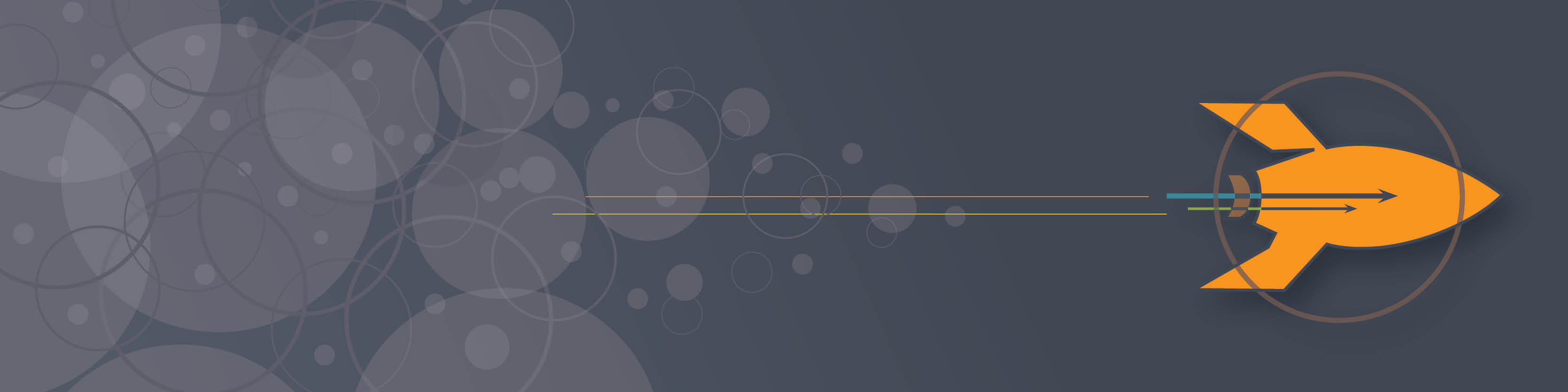 Resume TemplateThe resume examples below are form resumes that will help you as you begin to write your own resume.  A few tips:  Keep your resume to one page.  Make sure it’s neat, clean, and professional. Your contact information should be written clearly at the top of the page including your phone number and professional email address.Copy and paste one of the templates below into your own document, then fill in your personal information.Option 1:  Experienced-based ResumeFIRSTNAME LASTNAMEnamename@gmail.com | 555.555.5555EDUCATIONGeorge Washington High School	Denver, COAnticipated Graduation Date: May 2021Relevant Coursework: (Optional)GPA: (Optional)Career Goals: (Optional)WORK EXPERIENCEEmployer/Organization Name	LocationPosition/Title/Role	Month Year – Present•	Accomplishment Statement (what was done, how it was done, with outcomes focus, quantified where possible)•	Accomplishment StatementEmployer Name	LocationPosition	Month Year – Month Year•	Accomplishment Statement•	Accomplishment StatementLEADERSHIP AND COMMUNITY INVOLVEMENT Organization Name	LocationPosition/Title if any	Month Year – Month Year•	Accomplishment Statement (what is the purpose of the club, how did you contribute?)•	Accomplishment StatementOrganization Name	LocationPosition/Title if any	Month Year – Month Year•	Accomplishment Statement•	Accomplishment StatementSKILLS AND ACHIEVEMENTS President, DECA ClubFluent in Spanish (oral and written)Proficient in Internet research, Excel and Google spreadsheetsOption 2:  Strengths-based ResumeYour Nameemail@gmail.com555.555.5555EDUCATIONEnrolled in Cherokee Trail High School - Sophomore yearProjected graduation date: May 2022G.P.A. 3.75KEY STRENGTHSResponsible - I help my family by taking care of my three younger siblings before and after schoolTime management - I am good at balancing between immediate needs and long-term goals. My flexibility and persistence are real assets. In a group effort, my time sense might help others stay steady and focused.Idea generation - I have the ability to balance between coming up with ideas and focusing on a single idea to develop a practical plan.Taking initiative - My ability to take initiative during difficulty helps reduce any negative impacts that will affect goals and plans.SKILLSProficient in the Microsoft Office SuiteSkilled in the engineering and architectural rendering programs Autodesk Revit and SolidWorks. Capable of learning other programs with ease.Excellent in performing arithmetic and college-level algebra.Capable of developing letters and emails with appropriate syntax and diction to effectively get a point across. Fluent in English and Spanish. Studying Mandarin Chinese and looking to learn even more languages.ACHIEVEMENTS Principal’s Honor Roll- 2017-2019Received all years of my high school careerAcademic Letter Award- 2018Achieved by having a cumulative unweighted G.P.A. of 3.7 or aboveMultiple Art Show AwardsArt show awards given by the Art Department including:Honorable Mention Drawing- 2018 Spring Art Show2nd Place Drawing- 2018 Winter Art ShowNational Honor Society- 2018Inducted into my school’s National Honor SocietyAspen Flight Club- 2018Enrolled in the flight training program learning to fly and operate aircraft
